Продолжи рядОтветь на вопрос и обведи соответствующую цифру  Сколько пальцев на одной руке? Сколько глаз у тебя?Сколько времен года?Сколько солнышек в небе?Сколько  поросят в сказке «Три поросенка»?   5          21                3       4             Найди сходство и различие.Внимательно рассмотри медвежат.  Чем они отличаются друг от друга? Найди отличие и закрась квадратик.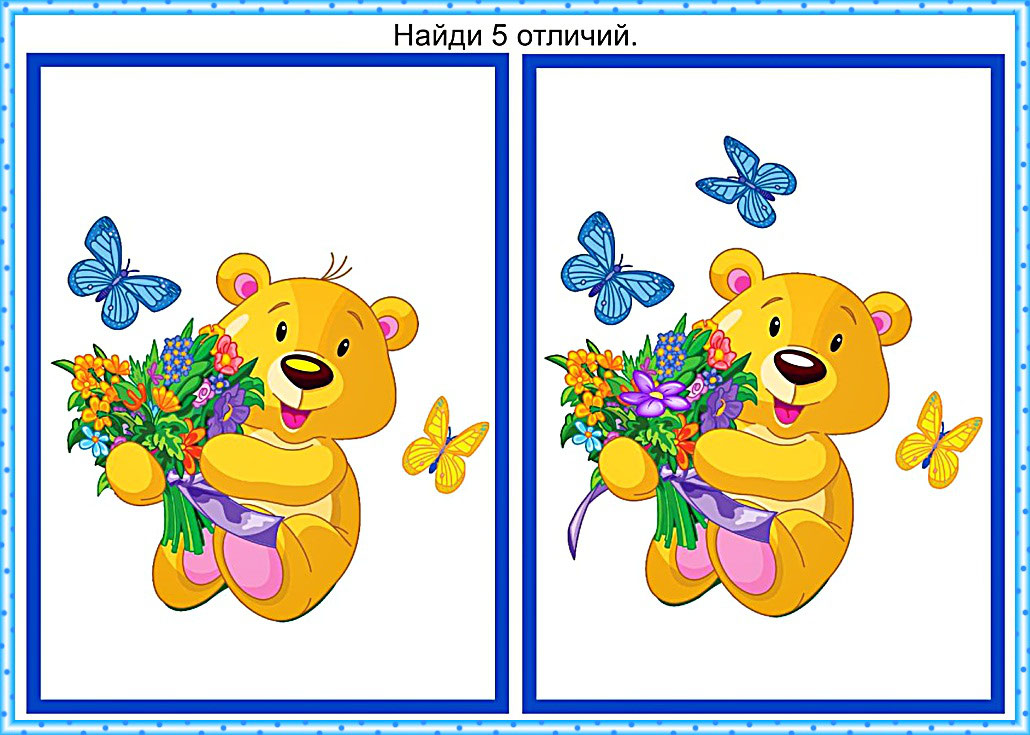 Нарисуй над овалом прямоугольник, слева от овала – круг, справа от овала – треугольник, под овалом -  квадрат.Сколько фигур нарисовал ты? (4)Сколько фигур всего? (5)Нарисуй ряд в ритме: Сколько кругов нарисовал? (4)Сколько квадратов нарисовал? (4)Сколько треугольников нарисовал? (4)Что можно сказать о количестве фигур? (Их поровну)Зачеркни лишнюю фигуру в каждой строке (несколько вариантов)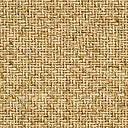 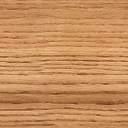 